Всероссийский инклюзивный фестиваль#ЛюдиКакЛюди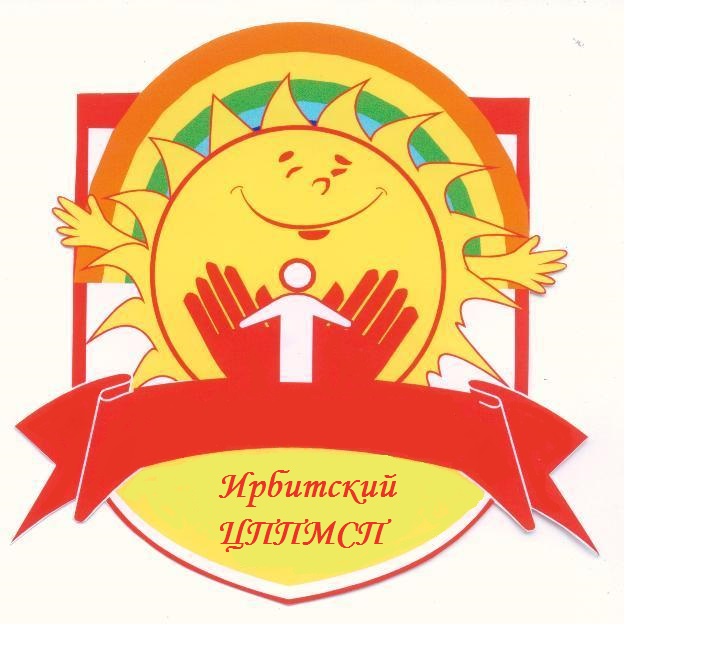 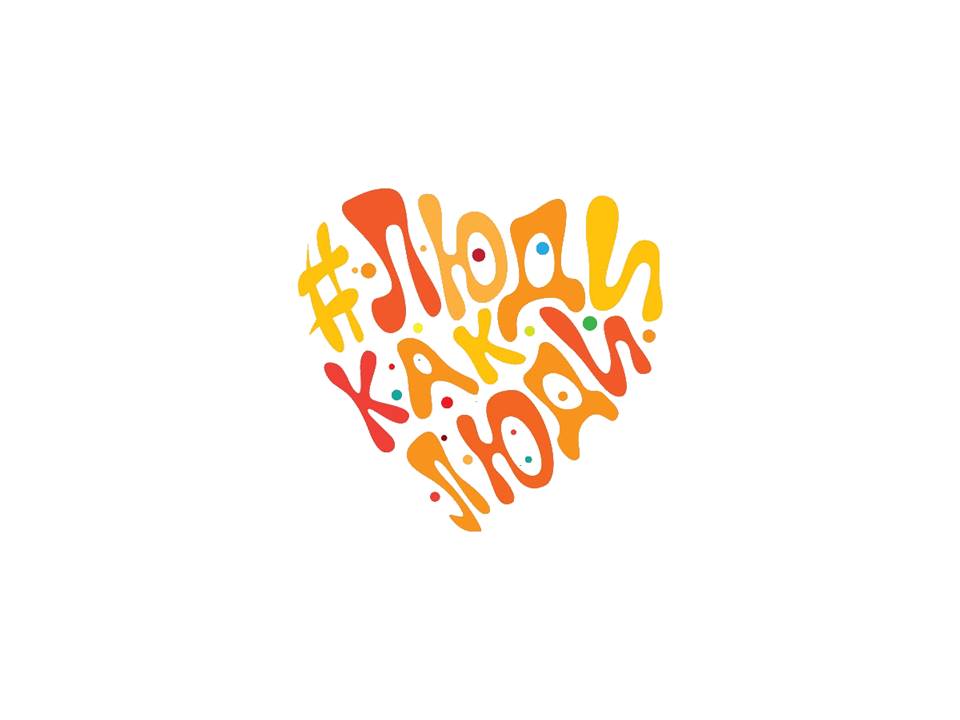 Региональная площадка Фестиваля #ЛюдиКакЛюди -ГБУ СО «Ирбитский центр психолого-педагогической, медицинской и социальной помощи»Программа мероприятий1-3 апреля 2021 г.Работа региональной площадки запланирована с 1 по 3 апреля 2021 г. в рамках Пятого Всероссийского инклюзивного фестиваля #ЛюдиКакЛюди. Фестиваль приурочен ко Всемирному дню распространения информации об аутизме, учрежденного Организацией Объединенных Наций, который отмечается 2 апреля. Цель акции – не только информирование об аутизме, но и поддержка и включение в социальную среду детей с расстройством аутистического спектра и их семей, помощь обществу в понимании и принятии «особенных» детей.К участию в Фестивале приглашаются семьи детей с аутизмом, специалисты образовательных организаций, все заинтересованные темой люди.Контактное лицо по  вопросам  участия  в  мероприятиях фестиваля:Фомичева Светлана Владимировна, тел. 8 (343 55) 6 35 42, электронная почта detiirbita@gmail.comАдрес разделов сайта Центра для размещения информационных материалов о Фестивале http://detiirbita.ru/novosti/http://detiirbita.ru/anonsy-meropriyatiy-centra/Дополнительную информацию о Фестивале #ЛюдиКакЛюди можно получить на сайте http://2апреля.рф/ Дата и время проведения
проведенияМероприятиеСодержаниеФорма мероприятияСсылка для регистрации 2 апреля 2021 г.13.30 Вебинар "Адаптация детей с расстройствами аутистического спектра к условиям образовательной организации"Вебинар для родителей, педагогов детских садов и школДистанционная формаhttps://events.webinar.ru/1719517/83778513 апреля 2021 г.12.00 Вебинар «Как играть с детьми с РАС? Презентация обучающего курса для родителей и педагогов»Вебинар для родителей, педагогов детских садовДистанционная формаhttps://events.webinar.ru/1719517/83781191-2 апреля2021 г.09.00-12.00Работа консультационного пунктаСпециалисты Центра окажут консультационную помощь педагогам и родителям по вопросам:психолого – педагогического сопровождения детей с ограниченными возможностями здоровья и расстройствами аутистического спектра,развития детей, чье поведение вызывает тревогу у родителей (проведение скринингового обследования детей).Индивидуальные консультации в дистанционной форме Ирбитский ЦППМСПг. ИрбитУл. Пролетарская, 16Запись на индивидуальную консультацию по тел. 8 (343 55) 6-35-42Вопросы принимаются по электронной почте detiirbita@gmail.com 